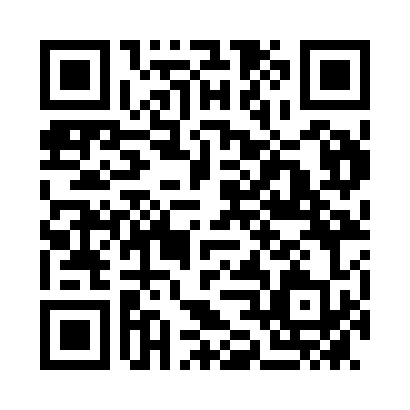 Prayer times for Adlwang, AustriaSat 1 Jun 2024 - Sun 30 Jun 2024High Latitude Method: Angle Based RulePrayer Calculation Method: Muslim World LeagueAsar Calculation Method: ShafiPrayer times provided by https://www.salahtimes.comDateDayFajrSunriseDhuhrAsrMaghribIsha1Sat2:405:081:015:148:5511:142Sun2:405:071:015:158:5611:153Mon2:405:071:015:158:5711:154Tue2:395:061:025:158:5711:165Wed2:395:061:025:168:5811:166Thu2:395:051:025:168:5911:177Fri2:395:051:025:179:0011:178Sat2:395:041:025:179:0111:189Sun2:395:041:035:179:0111:1810Mon2:395:041:035:189:0211:1811Tue2:395:041:035:189:0211:1912Wed2:395:031:035:189:0311:1913Thu2:395:031:035:189:0411:1914Fri2:395:031:045:199:0411:2015Sat2:405:031:045:199:0511:2016Sun2:405:031:045:199:0511:2017Mon2:405:031:045:209:0511:2118Tue2:405:031:045:209:0611:2119Wed2:405:031:055:209:0611:2120Thu2:405:041:055:209:0611:2121Fri2:415:041:055:219:0611:2222Sat2:415:041:055:219:0711:2223Sun2:415:041:055:219:0711:2224Mon2:415:051:065:219:0711:2225Tue2:425:051:065:219:0711:2226Wed2:425:051:065:219:0711:2227Thu2:425:061:065:229:0711:2228Fri2:425:061:075:229:0711:2329Sat2:435:071:075:229:0611:2330Sun2:435:071:075:229:0611:23